Vietnam Tourist Trân trọng giới thiệu chương trình: 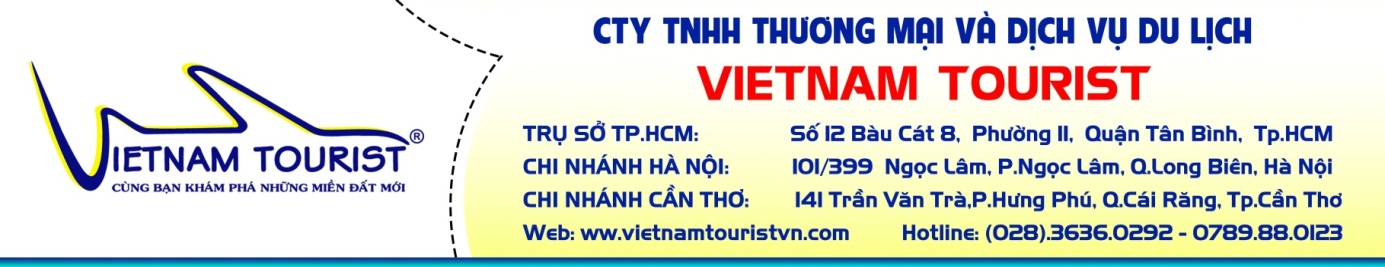 Thời gian: 2 ngày 2 đêmPhương tiện: Xe du lịch đời mớiĐÊM 1: TP.HCM – TUY PHONG22h00: Xe và HDV VIETNAM TOURIST đón quý khách tại điểm hẹn, khởi hành đi tour đảo Cù Lao Câu.Các điểm đón tour:Địa điểm 1: Văn phòng VIETNAM TOURIST TÂN PHÚ - Số 66, Lê Lăng, Phú Thọ Hòa, Tân Phú (Lúc 05h30).Địa điểm 2: Văn phòng VIETNAM TOURIST - Số 12, Bàu Cát 8, P.11, Quận Tân Bình (Lúc 05h40).Địa điểm 3: Nhà Văn Hóa Thanh Niên - số 6, Phạm Ngọc Thạch, Quận 1 (06h10)Ngoài ra xe có thể đón quý khách dọc theo quốc lộ 1A đến ngã ba Dầu DâyNGÀY 1: TUY PHONG – CÙ LAO CÂU (Ăn 3 bữa)Buổi sáng: 5h30: HDV của Vietnam Tourist sẽ hẹn gặp quý khách tại Bến tàu Song Én. Dùng điểm tâm sáng (Tự túc).7h00: HDV làm thủ tục để quý khách lên tàu, khởi hành ra đảo Cù Lao Câu.8h00: Quý khách tới Cù Lao Câu. 8h30: HDV sẽ đưa quý khách lên tàu tham quan một vòng quanh đảo. Đến Bãi Tiên (Bãi tắm đẹp nhất của Cù Lao Câu), quý khách sẽ được hướng dẫn lặn ngắm những rạn san hô rực rỡ sắc màu. Quý khách còn có thể tự tay bắt nhum, tắm biển thỏa thích. Buổi trưa: 11h00: Quý khách di chuyển đến các võng chòi, sau đó vệ sinh cá nhân và dùng cơm trưa với những món ăn đặc sản vùng biển.  Quý khách sẽ nghỉ ngơi tại các võng chòi. Tại đây không khí trong lành, mát mẻ, quý khách tha hồ tận hưởng sự thoải mái. (Cù Lao Câu chưa có hệ thống nhà nghỉ nên quý khách nghỉ ngơi khám phá)14h30: HDV sẽ dẫn quý khách tham quan và check – in tại các địa điểm đẹp trên đảo, như: Giếng Tiên, Hang Tình Yêu, Khe Sung Sướng, Hang Yến, Hang Ba Hòn, …17h00: Đoàn quay lại điểm tập kết dựng trại và tắm nước ngọt (15.000đ/ thùng, khách tự túc). HDV sẽ dựng lều hoặc hướng dẫn cách dựng lều cho các bạn tự trải nghiệm.18h00: Quý khách thưởng thức bữa tiệc BBQ hải sản đặc sắc và cùng ngắm ánh hoàng hôn lúc chiều tà.Buổi tối: Quý khách được trải nghiệm một trong những công việc quen thuộc của cư dân miền biển đảo, đó là bắt còng. Một hoạt động vô cùng mới lạ và thú vị chỉ riêng ở Cù Lao Câu. Sau khi tham gia trải nghiệm, quý khách sẽ được thưởng thức món cháo hải sản cực kì hấp dẫn. Và nghỉ ngơi lấy lại sức tiếp tục cho hành trình khám phá vào ngày mai.NGÀY 2: TUY PHONG – PHƯỚC THỂ – TP HCM (Ăn 1 bữa)Buổi sáng:Quý khách có thể dậy sớm ngắm bình minh, chụp hình và có thể tắm biển (nếu muốn).7h00: Quý khách dùng điểm tâm sáng được chuẩn bị sẵn. Sau khi dùng xong quý khách thu dọn hành lý, vệ sinh khu vực trại và lên tàu về lại đất liền.9h00: Trên đường trở về Tp.HCM, quý khách sẽ được ghé check in với Cánh đồng điện gió Tuy Phong. Nơi đây có rất nhiều những tuabin gió độc đáo, tạo dựng thành một khung cảnh lãng mạn và nên thơ như đang ở Châu Âu. Ngoài ra quý khách sẽ còn được thưởng thức khoai mì được trồng ở đây.10h00: Xe sẽ đưa quý khách đến tham quan Vườn nho nổi tiếng ở xã Phước Thể. Tại đây quý khách sẽ được thưởng thức rượu nho Phan Rang và mật nho (miễn phí). Đặt biệt hơn quý khách sẽ được tận mắt thấy những chùm nho mọng nước đẹp mắt còn trên giàn và có thể tự tay cắt mua về làm quà cho người thân. 11h30: Quý khách dùng cơm trưa. Sau khi dùng bữa trưa, xe sẽ đưa quý khách về lại điểm đón ban đầu, kết thúc chuyến hành trình trải nghiệm tại đảo Cù Lao Câu. HDV Vietnam Tourist hẹn gặp lại quý khách trong những chuyến tour khác của công ty. KÍNH CHÚC QUÝ KHÁCH CHUYẾN THAM QUAN VUI VẺ !--o0o--BẢNG BÁO GIÁ TOURGIÁ TOUR BAO GỒMVận chuyển: Xe ghế ngồi đời mới, máy lạnh.Ăn uống Ăn sáng: 2 buổi tô + ly Ăn chính: 2 bữa ăn chính (110.000vnđ/xuất)Vé tham quan: Tất cả vé vào cổng tham quan theo lịch trìnhBảo hiểm: Mức phí bồi thường 30.000.000 đ/Người/trường hợpHướng dẫn viên: HDV nhiệt tình, kinh nghiệm, vui vẻ phục vụ chu đáoQùa tặng: Nón du lịch, nước suối chai 500ml/ngày, khăn lạnhGIÁ TOUR KHÔNG BAO GỒMChi phí cá nhân: Giặt ủi, ăn uống ngoài chương trình, tắm nước ngọt tại các điểm tham quan.Điểm tham quan:  Điểm tham quan ngoài chương trìnhXe ôm lên Linh Quy Pháp ẤnVé cafe F – Cánh đồng hoaThuế VAT 10%: Khách nào có nhu cầu xuất hóa đơn thì đóng thêm 10% giá tour.QUY ĐỊNH VÉ TRẺ EMTrẻ em dưới 5 tuổi: Cha, mẹ hoặc người thân đi kèm tự lo các chi phí ăn, ngủ, tham quan (nếu có) cho bé. Hai người lớn chỉ kèm 1 trẻ em dưới 5 tuổi, Bé thứ 2 trở đi phải mua ½ vé tour. Phụ thu ghế ngồi trên xe: 30% giá tour/ bé (Nếu ba mẹ có yêu cầu)Từ 5-10 tuổi: 70% vé tour, Bao gồm các dịch vụ ăn uống, ghế ngồi trên xe và ngủ chung với gia đình. Hai người lớn chỉ được kèm 1 trẻ em từ 5 đến dưới 10 tuổi, em thứ 2 trở lên phải mua suất người lớn.Trẻ em 11 tuổi: Vé người lớn, tiêu chuẩn như người lớnGHI CHÚGiá ngày Lễ, Tết sẽ tính phụ thu thêmTrình tự chương trình có thể thay đổi nhưng số lượng chương trình vẫn không thay đổi.Quý khách có mặt tại điểm đón trước 15 phút. Du khách đến trễ khi xe đã khởi hành hoặc hủy tour không báo trước vui lòng chịu phí như ‘hủy vé ngay ngày khởi hànhTrẻ em phải đi cùng cha mẹ hoặc có giấy cam kết đi tour cùng người thân, khi đi phải mang theo giấy khai sinh hoặc hộ chiếu.Quý khách tự quản lý tiền bạc tư trang trong qua trình tham quan du lịch.Khi đăng ký, quý khách vui lòng cung cấp đầy đủ Họ tên, năm sinh, SCMND, ngày cấp, nơi cấp.Chương trình tour được coi là biên bản ghi nhớ giữa khách hàng và công ty. Những thắc mắc, khiếu nại sẽ dựa vào những quy định trong chương trình và phiếu thu để giải quyết.Không nhận khách có thai từ 6 tháng trở lên tham gia các tour du lịch vì lí do an toàn cho khách.Quý khách từ 70 tuổi đến dưới 75 tuổi yêu cầu ký cam kết sức khỏe với Công ty. ĐIỀU KIỆN HỦY TOUR:(Không áp dụng cho Hủy tour ngày Lễ, Không tính thứ bảy, chủ nhật)Nếu hủy tour, Quý khách thanh toán các khoản lệ phí hủy tour sau:Nếu quý khách huỷ vé sau khi mua: 30% giá vé.Nếu quý khách huỷ trước ngày khởi hành 07 ngày: chịu chi phí 50% giá véNếu quý khách hủy trước ngày khởi hành 03 ngày: chịu phí 70% giá vé.Nếu quý khách huỷ trong vòng 24 giờ kể từ ngày khởi hành, chịu chi phí: 100% giá vé.Cảm ơn Quý khách đã dành thời gian xem qua chương trình!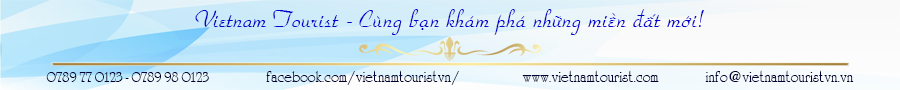 